Автособираемое оглавлениеВыделите заголовок, к которому необходимо применить стиль заголовкаНа вкладке НАЧАЛЬНАЯ СТРАНИЦА в группе СТИЛИ выберите необходимый стиль и примените его ко всем заголовкам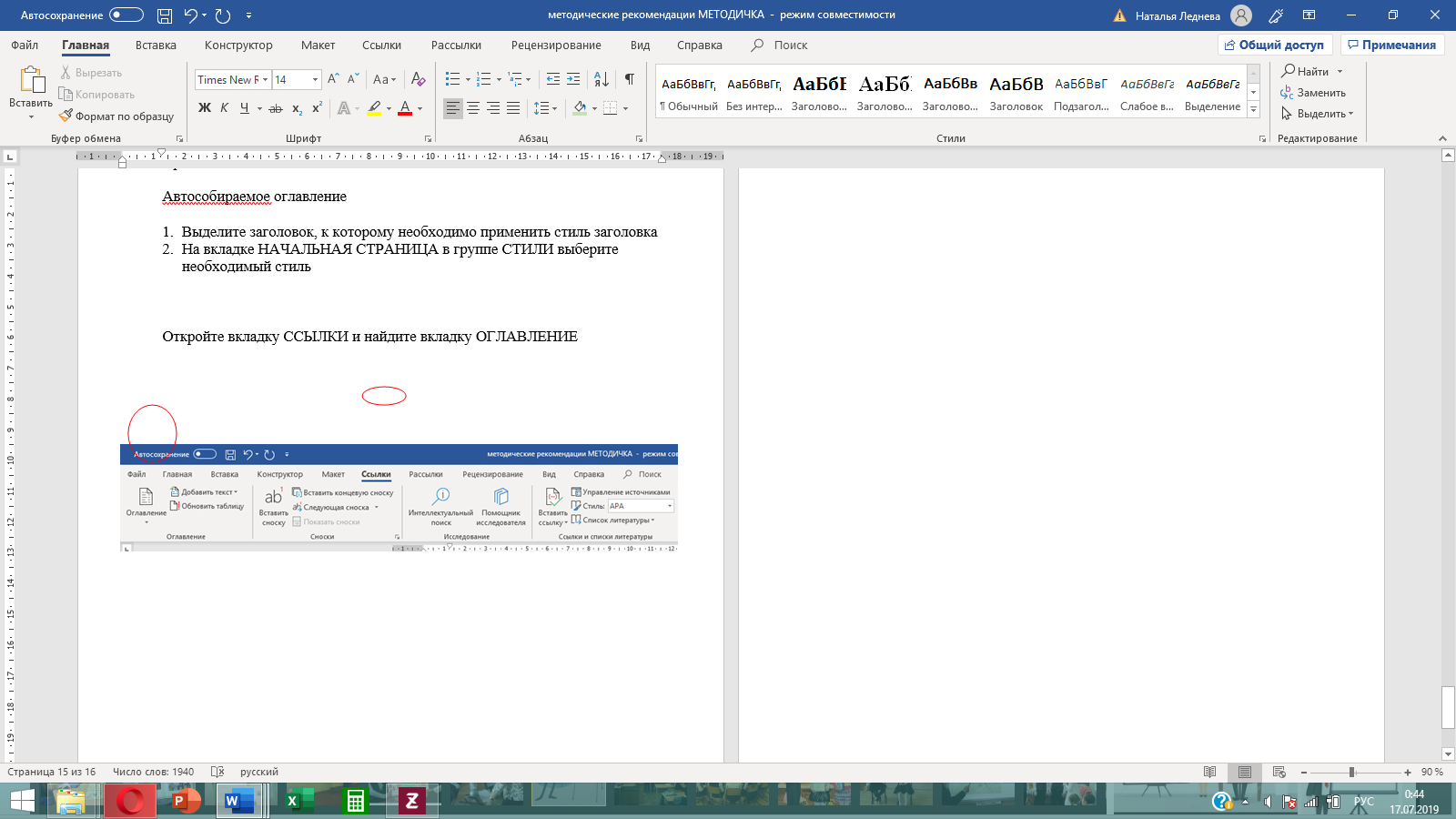 Щелкните в документе место, куда будет вставлено оглавление.Откройте вкладку ССЫЛКИ и найдите вкладку ОГЛАВЛЕНИЕ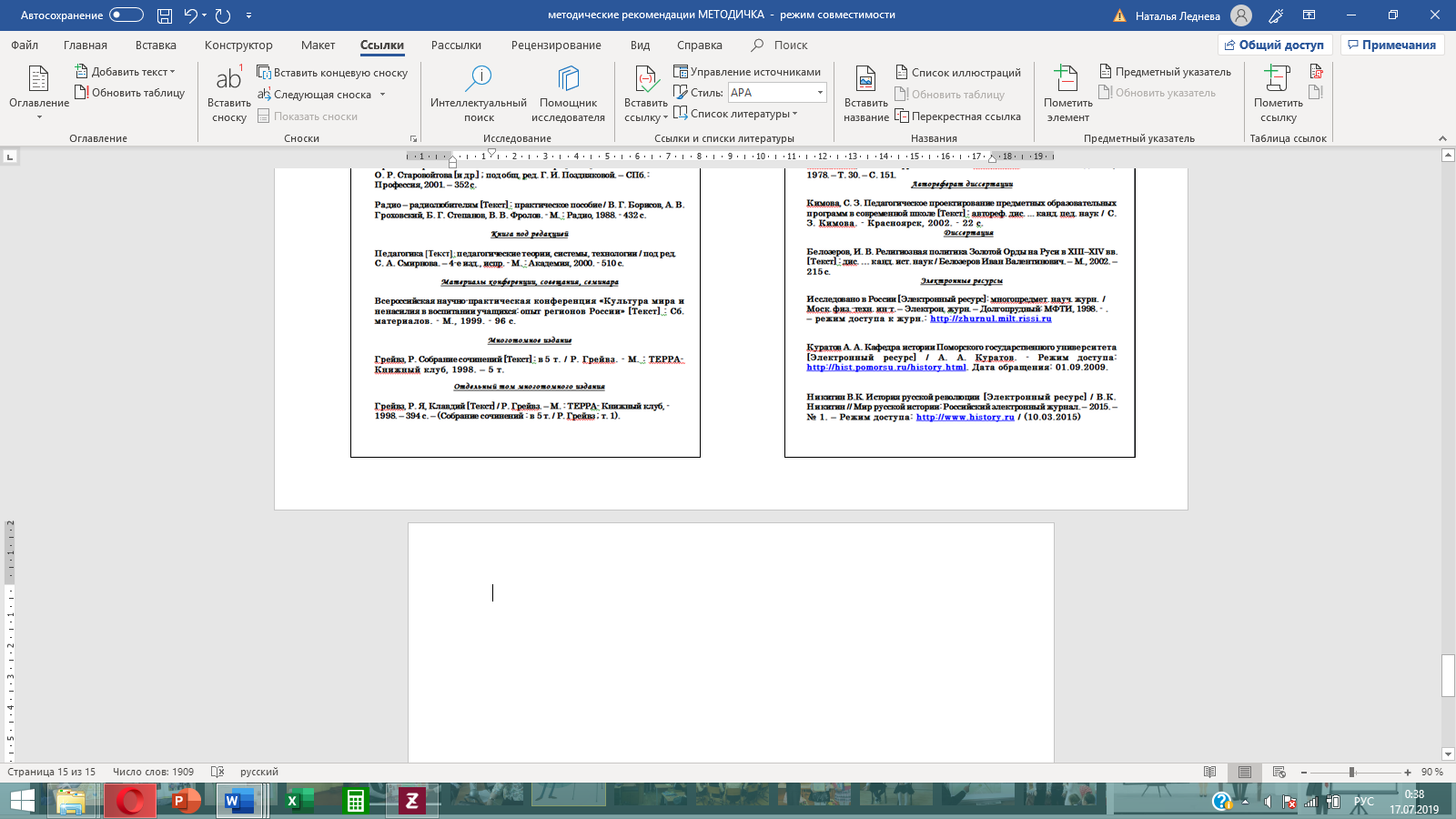 Щелкните необходимый стиль оглавления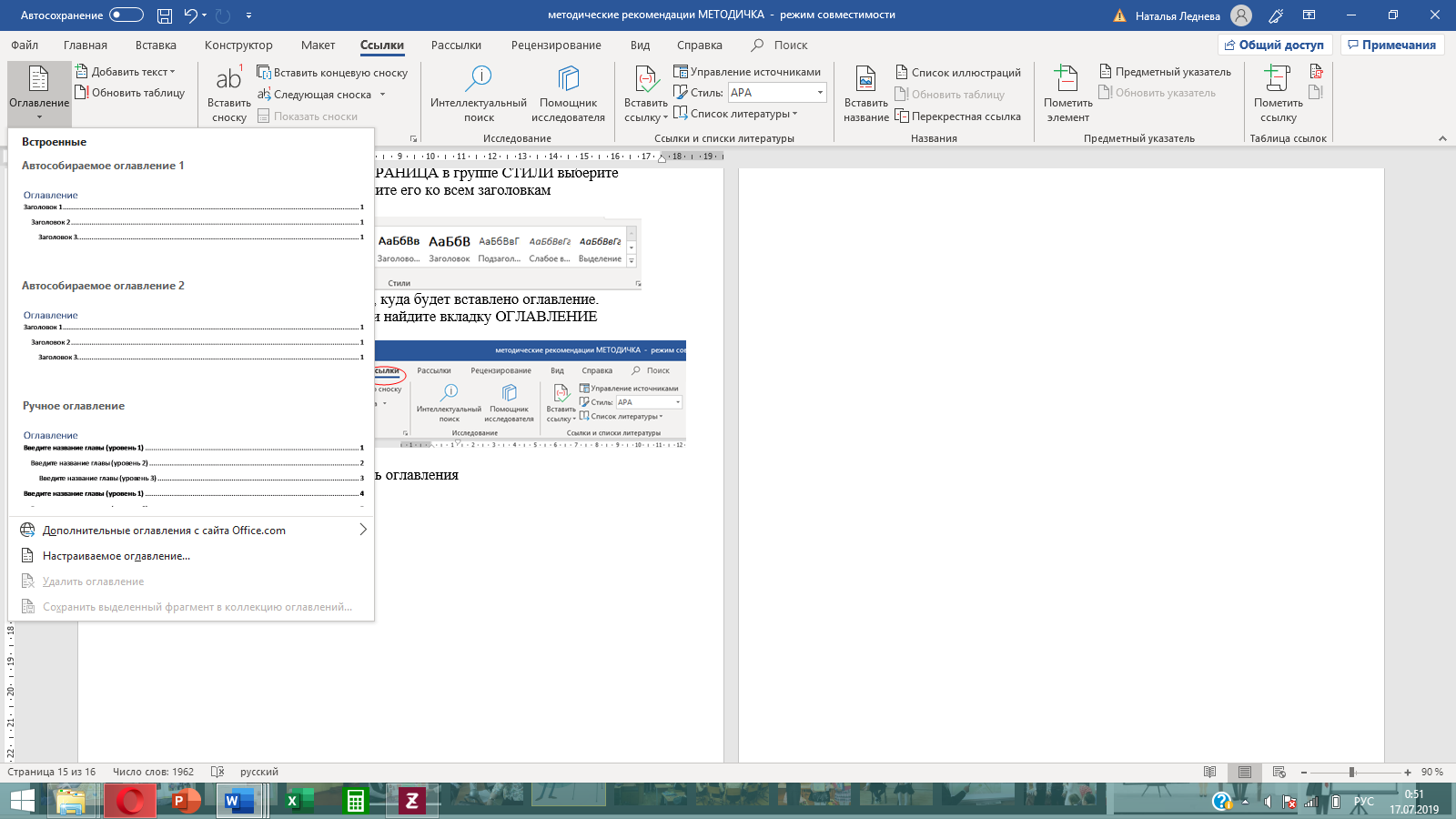 